ΕΛΛΗΝΙΚΗ ΔΗΜΟΚΡΑΤΙΑ 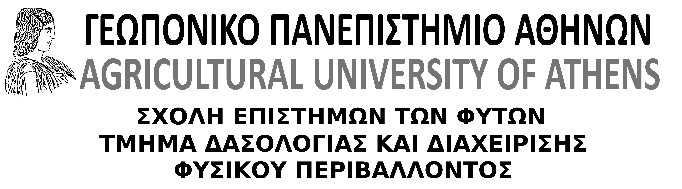 ΕΝΤΥΠΟ ΣΥΝΑΙΝΕΣΗΣ ΓΙΑ ΤΗΝ ΕΠΕΞΕΡΓΑΣΙΑ  ΠΡΟΣΩΠΙΚΩΝ  ΔΕΔΟΜΕΝΩΝ (Στα πλαίσια συμμόρφωσης του νέου Ευρωπαϊκού Κανονισμού 679/2016) Ενημέρωση: Το Τμήμα ……………………………………………………………………………………………………………………. του ΓΕΩΠΟΝΙΚΟΥ ΠΑΝΕΠΙΣΤΗΜΙΟΥ ΑΘΗΝΩΝ συλλέγει και επεξεργάζεται προσωπικά δεδομένα φοιτητών/ητριών με σκοπό την εξέταση αιτημάτων για την παροχή στέγασης. Η κοινοποίηση των προσωπικών δεδομένων σας στο Τμήμα ……………………………………………………………………………………………………………………… είναι εθελοντική.  Σας ενημερώνουμε ότι σε περίπτωση, που τα απολύτως αναγκαία προσωπικά δεδομένα σας, δεν κοινοποιηθούν στο αρμόδιο Τμήμα του ΓΕΩΠΟΝΙΚΟΥ ΠΑΝΕΠΙΣΤΗΜΙΟΥ ΑΘΗΝΩΝ τότε δεν θα είναι δυνατή η εξέταση της αίτησής σας. Συγκατάθεση: Έχω ενημερωθεί για τα παραπάνω και δίνω τη συγκατάθεση μου για την επεξεργασία των προσωπικών δεδομένων μου αποκλειστικά για τους σκοπούς της εξέτασης της αίτησής μου και της παροχής στέγασης στο ΓΕΩΠΟΝΙΚΟ ΠΑΝΕΠΙΣΤΗΜΙΟ ΑΘΗΝΩΝ. Επώνυμο :…………………………………………………………..         Όνομα :…………………………………………………….. Τμήμα : ………………………………………………………………         Α.Μ. : ………………………………… Τηλ. : …………………………………………………………………. Ημερομηνία : …………………………… 	 	 	 	 	 	 	 Υπογραφή 